Лабораторная работа. Окислительно-восстановительные реакции.Общее задание:1. Проделать опыт.2. Описать внешние признаки исходных веществ и растворов. Указать особенности протекания данной реакции: изменение окраски раствора, выпадение осадка и его цвет.3. Указать окислитель, восстановитель и характер среды в данной реакции. Подобрать коэффициенты методом электронного баланса.Окислительные свойства перманганата калия (KMnO4) в кислой, нейтральной и щелочной средах.ОПЫТВ пробирку внести 2 – 3 мл раствора KMnO4, затем 5 – 6 капель раствора серной кислоты. Потом добавить каплю раствора сульфита натрия (Na2SO3).Лабораторная работа. Окислительно-восстановительные реакции.Общее задание:1. Проделать опыт.2. Описать внешние признаки исходных веществ и растворов. Указать особенности протекания данной реакции: изменение окраски раствора, выпадение осадка и его цвет.3. Указать окислитель, восстановитель и характер среды в данной реакции. Подобрать коэффициенты методом электронного баланса.Окислительные свойства перманганата калия (KMnO4) в кислой, нейтральной и щелочной средах.ОПЫТВ пробирку внести 2 – 3 мл раствора KMnO4, затем такой же объем воды. Потом добавить каплю раствора сульфита натрия (Na2SO3).Лабораторная работа. Окислительно-восстановительные реакции.Общее задание:1. Проделать опыт.2. Описать внешние признаки исходных веществ и растворов. Указать особенности протекания данной реакции: изменение окраски раствора, выпадение осадка и его цвет.3. Указать окислитель, восстановитель и характер среды в данной реакции. Подобрать коэффициенты методом электронного баланса.Окислительные свойства перманганата калия (KMnO4) в кислой, нейтральной и щелочной средах.ОПЫТВ пробирку внести 2 – 3 мл раствора KMnO4, столько же раствора щелочи NaOH. Потом добавить каплю раствора сульфита натрия (Na2SO3).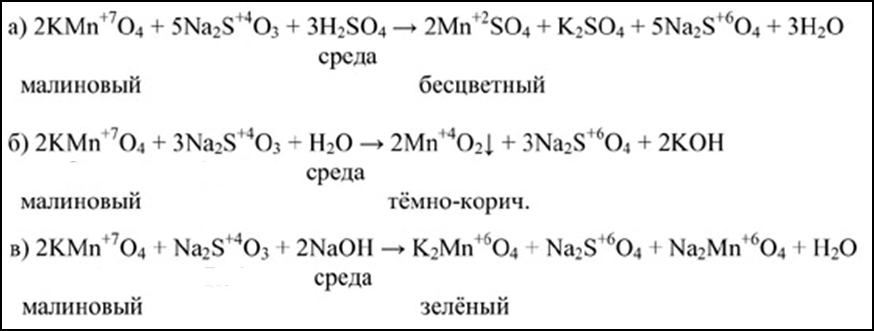 